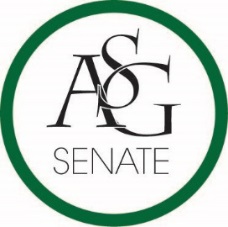 Senate AgendaOctober 4th , 2016WJWH Room 427 Auditorium, 6:00 PMCall to OrderRoll CallApproval of the MinutesSpecial OrdersReports (5 minutes each)Special ReportsAdvisor, Michael McAllister66 days left of the semester please keep working hardGraduate Assistants, Katherine Selman and Katie MartensNo reportPresident, Connor FlocksNo reportVice-President, Maggie BentonNo reportTreasurer, Shelby CormackChancellors ball is this Friday, please come and invite all your friendsIf you have legislation that requires money, please contact me early.Secretary, Jase RapertNo reportChief Justice, Cory EnglishNo reportGSC Speaker, Scout JohnsonNo reportCabinet ReportsChief of Staff, Taylor FarrReiterated the chancellors ball and inviting your friendsFLF Coordinator, Kyle WardNo reportChair of the Senate, Will WatkinsPlease let me know if you are working on any legislationNominations and ElectionsPublic Comment (3 at 2 minutes each)Old Business Motion to take ASG Joint Resolution 1 out of tabling and moved back on to the agendaASG Joint Resolution 1Clay Smith, JP Gairhan and Taylor Farr spoke during authorshipClay Smith - Taylor Farr – ASG Cabinet fully supports this and we believe we support a spirit of inclusion and diversity and know that this is a small step in a lot of changes that need to be made in this area.Senator Nathan Smith – Moved to a period of questionsSenator Spero – If someone were to have a confederate flag what would be their consequences of this?Nothing – this is just a statement ASG is makingSenator Hill – when you say other symbols besides the confederate flag what symbols are you referring to?Anything of hateful natureSenator Kloss – We are not condemning the confederate flag when used for a symbol of heritage we are only condemning the flag when its used in a racially offensive way?correctNew BusinessMeetingsCommittee Meetings Internal Affairs – Scottie TaylorGoogle doc for ideas for legislation to be able to work with othersInfrastructure – Trevor Villines Possible shuttle from U of A to XNASpeed bumps on Arkansas avenueRound up program for more flex dollarsMullins 24/7 Campus Life – Drew DorseyBike share on campusStarting a babysitting service through the volunteer action center for non-traditional students with childrenRefillable water bottle stations in the ag buildingComputer lab in basement of library that stays open longerAcademics – Will WatkinsTextbook resolution for basic classes that the university would pay for open sharingIncentive program for high-achieving studentJoint resolution for undergrad students having to un-enroll from the university due to emergencies or health/family emergencies still being able to receive their scholarshipsAnnouncements  No announcements Adjournment